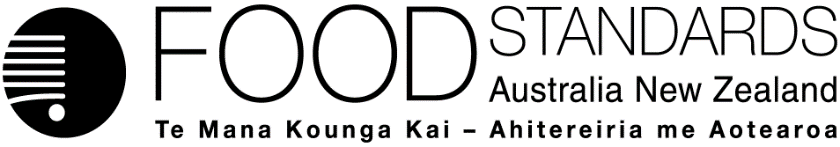 5 November 2020[141-20]Administrative Assessment Report – Application A1212Beta-fructofuranosidase enzyme from Aspergillus fijiensisDecision  ChargesApplication Handbook requirementsConsultation & assessment timeframeDate received: 10 September 2020 Date due for completion of administrative assessment: 1 October 2020 Date completed: 29 September 2020Date received: 10 September 2020 Date due for completion of administrative assessment: 1 October 2020 Date completed: 29 September 2020Date received: 10 September 2020 Date due for completion of administrative assessment: 1 October 2020 Date completed: 29 September 2020Applicant:  Meiji Food Materia Co., Ltd.Applicant:  Meiji Food Materia Co., Ltd.Potentially affected Schedule:Schedule 18Brief description of Application:To permit a new source microorganism, Aspergillus Fijiensis, being an updated name of Aspergillus niger, for the permitted enzyme beta-fructofuranosidase.Brief description of Application:To permit a new source microorganism, Aspergillus Fijiensis, being an updated name of Aspergillus niger, for the permitted enzyme beta-fructofuranosidase.Potentially affected Schedule:Schedule 18Procedure:  General Level 1	Estimated total variable hours: 240 hours Reasons why:It will involve an assessment of relatively minor complexity, since it is assessing a new name of a source microorganism for a permitted enzymeProvisional estimated start work:  August 2021Application accepted Date: 29 September 2020Has the Applicant requested confidential commercial information status? Yes	What documents are affected? Annexes 1, 4, 5, 6, 7, 8, 10 and 11Has the Applicant provided justification for confidential commercial information request? Yes	Does FSANZ consider that the application confers an exclusive capturable commercial benefit on the Applicant?No Does the Applicant want to expedite consideration of this Application?Yes	No	Not known ✔Which Guidelines within Part 3 of the Application Handbook apply to this Application?3.1.1, 3.3.2 Is the checklist completed?YesDoes the Application meet the requirements of the relevant Guidelines?  Yes Does the Application relate to a matter that may be developed as a food regulatory measure, or that warrants a variation of a food regulatory measure?Yes	Is the Application so similar to a previous application or proposal for the development or variation of a food regulatory measure that it should not be accepted?NoDid the Applicant identify the Procedure that, in their view, applies to the consideration of this Application?Yes	Indicate which ProcedureGeneral	Other Comments or Relevant Matters:Nil  Proposed length of public consultation period:  6 weeks Proposed timeframe for assessment:‘Early Bird Notification’ due: 5 November 2020Commence assessment (clock start)	early August 2021Completion of assessment & preparation of draft food reg measure	late Nov 2021Public comment	early Dec 21–early Feb 22Board to complete approval	late April 2022Notification to Forum	early May 2022Anticipated gazettal if no review requested	mid-July 2022